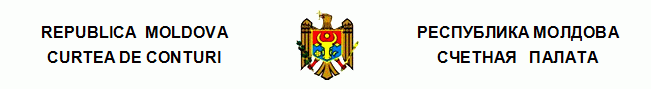 Перевод ПОСТАНОВЛЕНИЕ №11от 20 марта 2024 годапо Отчету аудита соответствия управления публичным имуществом и финансовыми средствами Государственным университетом Молдовы в 2021-2022 годахСчетная палата, с участием г-жи Надежды Велишко, генерального секретаря Министерства образования и исследований; г-на Игоря Шарова, ректора Государственного университета Молдовы; г-жи Отилии Дандара, первого проректора Государственного университета Молдовы; г-на Владимира Долги, проректора по финансово-экономической деятельности и международным отношениям Государственного университета Молдовы; г-жи Татьяны Фондос, начальника Управления мониторинга и контроля Государственной канцелярии; г-жи Веры Романчук, главного консультанта Управления финансов в образовании, культуре и исследованиях Министерства финансов, а также других ответственных лиц, в рамках видео заседания, руководствуясь ст.3 (1), ст.5 (1) а) и ст.31 (1) b) Закона об организации и функционировании Счетной палаты Республики Молдова, рассмотрела Отчет аудита соответствия управления публичным имуществом и финансовыми средствами Государственным университетом Молдовы в 2021-2022 годах.Миссия внешнего публичного аудита была проведена в соответствии с Программами аудиторской деятельности Счетной палаты на 2023 год и на 2024 год, с целью оценки соответствия управления публичным имуществом и финансовыми средствами Государственным университетом Молдовы в 2021-2022 годах по отношению к регламентированным критериям законодательного порядка. Внешний публичный аудит был запланирован и проведен в соответствии с Международными стандартами Высших органов аудита, применяемыми Счетной палатой, в частности, ISSAI 100, ISSAI 400 и ISSAI 4000.Рассмотрев Отчет аудита, Счетная палата УСТАНОВИЛА:Государственный университет Молдовы (далее – ГУМ) является высшим образовательным учреждением Республики Молдова, единицей с бесприбыльной финансовой автономией, которая действует в условиях финансового самоуправления, с соблюдением принципов публичной ответственности за качество деятельности по профессиональному обучению, научному исследованию и предоставлению осуществляемых услуг, эффективно управляя денежными средствами и имуществом государства.Имущество, находящееся в управлении ГУМ, полностью принадлежит государству. Размер его на конец 2022 года составил 2,06 млрд. леев, увеличившись по сравнению с предыдущим годом на 882,7 млн. леев вследствие того, что в результате реорганизации учреждений из области образования, исследований и инноваций, ГУМ поглотил одно образовательное учреждение и тринадцать исследовательских институтов. Доходы и расходы, зарегистрированные ГУМ на конец 2022 года, составили 259,31 млн. леев и, соответственно, 331,0 млн. леев. Наибольший удельный вес в составе доходов ГУМ приходится на бюджетные ассигнования для предоставления образовательных услуг и содержания общежитий (56,25%), а в составе расходов ГУМ – расходы на оплату труда (47,42%).Оценка соответствия управления публичным имуществом и финансовыми средствами ГУМ свидетельствует о том, что центральные публичные органы и образовательное учреждение не продемонстрировали соответствующую ответственность в процессе надлежащего управления публичным имуществом и финансовыми средствами, ситуация обусловлена в том числе фрагментарной межсекторной коммуникацией, нормативным вакуумом регламентирования, а также недостаточностью внутренних контролей. Так, в рамках этого процесса были установлены недостатки, уязвимости и несоответствия, выраженные в следующем:доходы, администрируемые ГУМ в аудируемом периоде, не были надлежащим образом запланированы, оценены и зарегистрированы вследствие неопределения платы за учебу на основании реальных расходов и применения различных методов отражения в бухгалтерском учете доходов из бюджетных ассигнований и собственных источников, что обусловило частичное покрытие расходов для обучения студентов на основании оплаты за счет бюджетных ассигнований, с понесением дополнительных расходов из государственного бюджета в размере 58,5 млн. леев;отсутствие Методологии по установлению размера затрат для исследовательских программ, откорректированных соответствующими коэффициентами по дисциплинарной и профессиональной областям докторантуры, влияет на правильное определение стандартных затрат на одного студента, стоящих в основе установления бюджетных ассигнований для стандартного финансирования; ГУМ не обеспечил надлежащий учет доходов от сбора за проживание для студентов в общежитиях, существует риск неполного их поступления, а также несоблюдения положений нормативной базы при установлении платы за проживание для других категорий жильцов в общежитиях, которая является символической и неактуализованной, что привело к упущению доходов в размере 665,8 тыс. леев;несоблюдение положений нормативной базы при установлении платы за учебу обусловило частичное покрытие расходов на обучение студентов на основании оплаты за счет бюджетных ассигнований, так, для учебного 2022/2023 года плата за учебу на I курсе варьировала от 3,0 тыс. леев до 12,0 тыс. леев, на II курсе – от 7,0 тыс. леев до 13,0 тыс. леев, а стандартные затраты на одного физического студента, финансируемого из бюджета – соответственно, от 13,1 тыс. леев до 78,3 тыс. леев для I курса, и от 16,3 тыс. леев до 28,6 тыс. леев для II курса;ГУМ понес расходы в сумме 45,3 млн. леев для обучения выпускников в 2021 и 2022 годах на основании Государственного заказа, для которого Министерство образования и исследований не разработало положения по трудоустройству на основании потребностей государственных и/или частных учреждений;отсутствие Методологии по возврату в государственный бюджет расходов для обучения отчисленных студентов или которые бросили учебу привело к неэффективным расходам в сумме около 15,0 млн. леев;ненадлежащее применение положений действующей нормативной базы и отсутствие строгого контроля со стороны Совета по институциональному стратегическому развитию обусловили необеспечение прав по оплате труда, в частности, для преподавательского персонала, который обеспечивает качество образовательного процесса;несоблюдение положений нормативной базы по регламентированию порядка передачи в наем неиспользуемых активов повлияло на прозрачность в процессе переговоров с потенциальными арендаторами, а также способствовало риску упущения дополнительных доходов; ГУМ не обеспечил надлежащим образом оценку потребностей, определение бюджета и составление плана закупок, корреляцию между утвержденным/ уточненным бюджетом и планом закупок, а также исполнение, управление и осуществление мониторинга договоров о государственных закупках в сроки и предусмотренных ими условий, таким образом, это повлияло на законность, прозрачность и эффективность закупок;нерегистрация имущественных прав (собственности/управления/пользования/и др.) в соответствии с положениямист.4 (3) и (5) Закона №1543/1998 на находящиеся в управлении ГУМ 64 здания/строения общей площадью 55,1 тыс. м2, стоимостью 255,4 млн. леев, и 9 земельных участков общей площадью 367,04 га, стоимостью 458,03 млн. леев;несоблюдение нормативной базы при организации бухгалтерского учета повлияло на фундаментальные и развернутые качественные характеристики информации, представленной в финансовой отчетности;процедуры внутреннего управленческого контроля, созданные в рамках процесса по финансированию исследовательских и инновационных проектов, не обеспечивают в полной мере надлежащее отражение научных результатов и эффективное использование выделенных финансовых средств, увеличивая расходы и, соответственно, занижая стоимость нематериальных активов минимум на 49,0 млн. леев;в результате процесса реорганизации учреждений из области образования, исследований и инноваций, центральные публичные органы и ГУМ не обеспечили интегрирование всех работников поглощенных институтов, не зарегистрировали правильно в бухгалтерском учете права и обязательства поглощенных учреждений, не оценили имущество, переданное в хозяйственное управление от бюджетных учреждений, что свидетельствует о том, что процесс реорганизации был проведен с отклонениями от действующей нормативной базы.Отмеченные недостатки и несоответствия были обусловлены отсутствием эффективной контрольной деятельности, связанной с процессом управления финансовыми средствами и публичным имуществом, недостаточной ответственностью руководящих лиц при исполнении функциональных полномочий, а также несоблюдением ответственными лицами субъекта положений нормативной базы.Исходя из изложенного, на основании ст.14 (2), ст.15 d) и ст. 37 (2) Закона №260 от 07.12.2017, Счетная палата ПОСТАНОВЛЯЕТ:1. Утвердить Отчет аудита соответствия управления публичным имуществом и финансовыми средствами Государственным университетом Молдовы в 2021-2022 годах, приложенный к настоящему Постановлению.2. Настоящее Постановление и Отчет аудита направить: 2.1. Парламенту Республики Молдова для информирования и рассмотрения, при необходимости, в рамках Парламентской комиссии по контролю публичных финансов;2.2. Президенту Республики Молдова для информирования;2.3. Правительству Республики Молдова для информирования и принятия к сведению с целью осуществления мониторинга обеспечения внедрения рекомендаций аудита;2.4. Министерству образования и исследований для информирования и внедрения рекомендаций из Отчета аудита;2.5. Министерству финансов для информирования и внедрения рекомендаций из Отчета аудита; 2.6. Государственному университету Молдовы для информирования и внедрения рекомендаций из Отчета аудита;2.7. Генеральной прокуратуре Республики Молдова для информирования относительно констатаций, изложенных в Отчете аудита, в частности, о констатациях из подпункта 4.9. Отчета аудита.3. Принять к сведению, что в ходе аудиторской миссии Государственный университет Молдовы:зарегистрировал надлежащим образом полученное в управление имущество в размере 120,6 млн. леев;произвел корректировки результатов предыдущих лет в сумме 10,1 млн. леев, со ссылкой на размер возврата дополнительно понесенных расходов;капитализировал капитальные ремонты в размере 3,1 млн. леев;создал резервы в сумме 2,6 млн. леев для покрытия расходов, связанных с неиспользованными днями отпуска.4. Настоящее Постановление вступает в силу с даты публикации в Официальном мониторе Республики Молдова и может быть оспорено предварительным заявлением в эмитирующем органе в течение 30 дней с даты публикации. В спорном административном порядке, Постановление может быть обжаловано в Суде Кишинэу, расположенном в секторе Рышкань (МД-2068, мун. Кишинэу, ул. Киевская №3) в течение 30 дней с даты сообщения ответа относительно предварительного заявления или с даты истечения срока, предусмотренного для его решения.5. О предпринятых действиях по выполнению подпунктов 2.4. - 2.6. из настоящего Постановления информировать Счетную палату ежеквартально, в течение 12 месяцев с даты вступления в силу настоящего Постановления. 6. Постановление и Отчет аудита соответствия управления публичным имуществом и финансовыми средствами Государственным университетом Молдовы в 2021-2022 годах размещаются на официальном сайте Счетной палаты (https://www.ccrm.md/ro/decisions).Мариан ЛУПУ,Председатель 